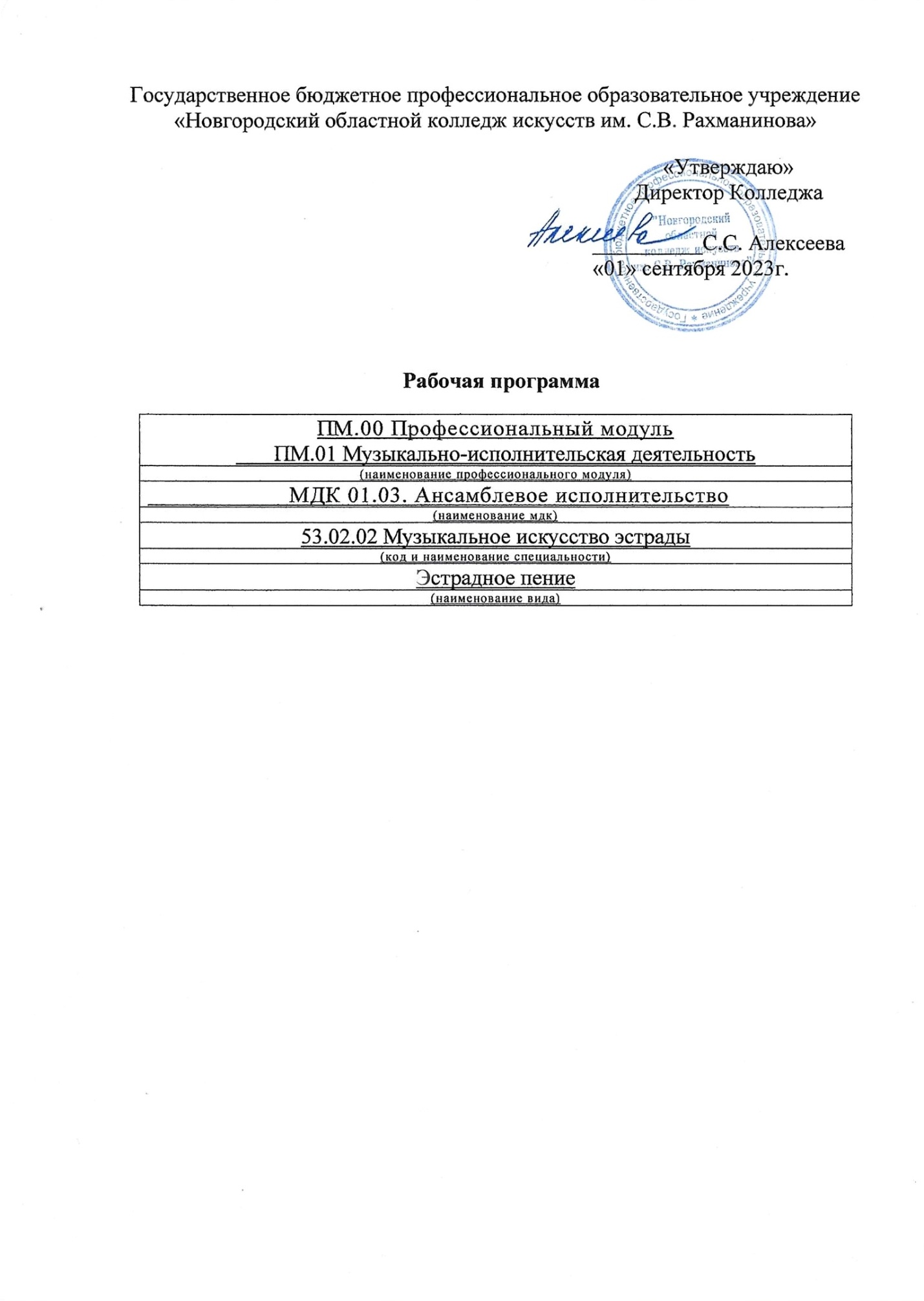 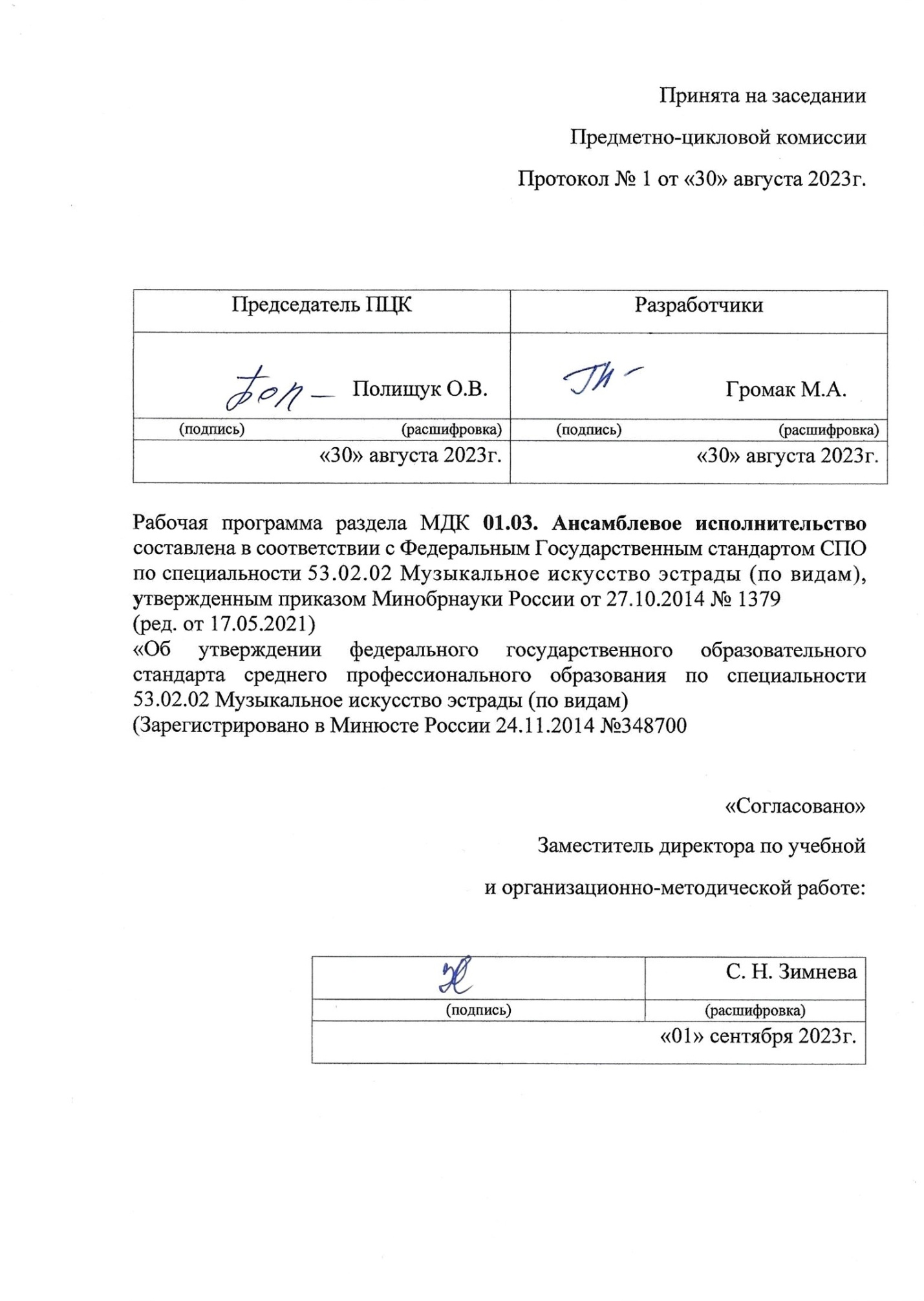 СодержаниеСтруктура междисциплинарного курса…………………………………..7Содержание междисциплинарного курса……………………………….. 9Условия реализации программы МДК…………………………………..15Лист переутверждения рабочей программы………………………………  27Лист регистрации изменений, внесённых в рабочую программу………...28ПОЯСНИТЕЛЬНАЯ ЗАПИСКАОбласть применения программыРабочая программа раздела МДК «Ансамблевое исполнительство» является частью основной образовательной программы в соответствии с ФГОС по специальности СПО 53.02.02 Музыкальное искусство эстрады, утвержденная приказом Министерства образования и науки Российской Федерации от 27 октября 2014 г. N 1379, углубленной подготовки в части освоения основного вида профессиональной деятельности по специальности 53.02.02 Музыкальное искусство эстрады, вид Эстрадное пение артист, преподаватель, руководитель эстрадного коллектива готовится к следующим видам деятельности:Музыкально - исполнительская деятельность в качестве артиста ансамбля.Педагогическая деятельность (учебно-методическое обеспечение учебного процесса в дополнительного образования детей (детских школах искусств по видам искусств), общеобразовательных организациях, профессиональных образовательных организациях).Организационная управленческая организация репетиционной работы и концертной деятельности в качестве дирижёра коллектива исполнителей.Общие и профессиональные компетенцииАртист, преподаватель, руководитель эстрадного коллектива должен обладать ОБЩИМИ КОМПЕТЕНЦИЯМИ, включающими в себя способность:ОК 1. Понимать сущность и социальную значимость своей будущей профессии, проявлять к ней устойчивый интерес.ОК 2. Организовывать собственную деятельность, определять методы и способы выполнения профессиональных задач, оценивать их эффективность и качество.ОК 3. Решать проблемы, оценивать риски и принимать решения в нестандартных ситуациях.ОК 4. Осуществлять поиск, анализ и оценку информации, необходимой для постановки и решения профессиональных задач, профессионального и личностного развития.ОК 5. Использовать информационно-коммуникационные технологии для совершенствования профессиональной деятельности.ОК 6. Работать в коллективе, обеспечивать его сплочение, эффективно общаться с коллегами, руководством.ОК 7. Ставить цели, мотивировать деятельность подчиненных, организовывать и контролировать их работу с принятием на себя ответственности за результат выполнения заданий.ОК 8. Самостоятельно определять задачи профессионального и личностного развития, заниматься самообразованием, осознанно планировать повышение квалификации.ОК 9. Ориентироваться в условиях частой смены технологий в профессиональной деятельности.Преподаватель, организатор музыкально-просветительской деятельности должен обладать ПРОФЕССИОНАЛЬНЫМИ КОМПЕТЕНЦИЯМИ, соответствующими видам деятельности.Музыкально-исполнительская деятельность:ПК 1.1. Целостно воспринимать, самостоятельно осваивать и исполнять различные произведения классической, современной и эстрадно-джазовой музыкальной литературы в соответствии с программными требованиями.ПК 1.2. Осуществлять музыкально-исполнительскую деятельность в составе ансамблевых, оркестровых джазовых коллективов в условиях театрально-концертных организаций.ПК 1.3. Демонстрировать владение особенностями джазового исполнительства, средствами джазовой импровизации.ПК 1.4. Применять в исполнительской деятельности технические средства звукозаписи, вести репетиционную работу и запись в условиях студии.ПК 1.5. Выполнять теоретический и исполнительский анализ музыкальных произведений, применять базовые теоретические знания в процессе поиска интерпретаторских решений.ПК 1.6. Осваивать сольный, ансамблевый и оркестровый исполнительский репертуар в соответствии с программными требованиями.ПК 1.7. Овладевать культурой устной и письменной речи, профессиональной терминологиейОрганизационно-управленческая деятельность:ПК 3.2. Организовывать репетиционную и концертную работу, планировать и анализировать результаты своей деятельности.Место МДК в структуре программы подготовки специалистов  среднего звенаМДК «Ансамблевое исполнительство» относится к циклу профессионального модуля 01.03 Музыкально - исполнительская деятельность.ЦЕЛИ И ЗАДАЧИ МЕЖДИСЦИПЛИНАРНОГО КУРСА - ТРЕБОВАНИЯ К РЕЗУЛЬТАТАМ ОСВОЕНИЯ.Целью курса является формирование навыков ансамблевого пения, умения согласовывать свои исполнительские намерения с другими участниками творческого коллектива и находить совместные исполнительские решения.Задачами курса являются:формирование навыков совместного исполнительства и подготовка профессиональных вокалистов в жанре джазовой и эстрадной музыки, готовых к различным видам ансамблевой работы;развитие навыков ансамблевой культуры, понимания стиля исполняемого произведения;воспитание личности участников и формирование творческих отношений в ансамбле;формирование ощущения единого метроритма, выработка синхронности исполнения;практическое применение в составе ансамбля специфических приемов исполнения джазовых композиций, техники джазового пения, вокальной импровизации.ТРЕБОВАНИЯ К УРОВНЮ ОСВОЕНИЯ СОДЕРЖАНИЯ ПРОГРАММЫВ результате изучения профессионального модуля обучающийся должен:иметь практический опыт:- работы в качестве артиста вокального ансамбля;- чтения с листа вокальных партий;- самостоятельной подготовки к публичным выступлениям в составе вокального ансамбля, творческого коллектива;уметь:- работать в составе вокального ансамбля над созданием художественного образа музыкального произведения;- использовать специфические эстрадно-джазовые вокальные приемы в составе ансамбля;- осознавать свою индивидуальную роль в коллективе исполнителей в выполнении общей художественной задачи;должен знать:- основы совместного творчества в составе вокального ансамбля;- репертуарную литературу для различных составов ансамблей;- особенности работы в качестве артиста вокального ансамбля эстрадно-джазовой музыки.Рабочая программа составлена в соответствии с Рабочей программой воспитания и календарным планом воспитательной работы (https://noki53.ru/about/programma-vospit...)Образовательная деятельность при освоении образовательной программы или отдельных её компонентов организуется в форме практической подготовки.Образовательная деятельность при освоении образовательной программы или отдельных ее компонентов организуется с использованием средств электронного обучения, с применением дистанционных образовательных технологий:тестирующие системы (НЭШ);информационно-справочные системы- электронные учебники (ЭБС «Лань»)- электронные энциклопедии (библиотека колледжа: электронный читальный зал Президентской библиотеки имени Б.Н. Ельцина)- справочники (библиотека колледжа: электронный читальный зал Президентской библиотеки имени Б.Н. Ельцина);электронные дидактические материалы:- образовательные видеофильмы,- аудиофрагменты,- ноты, партитуры,презентации.В зависимости от целей занятий могут использоваться электронная почта, социальные сети, мессенджеры.Структура междисциплинарного курсаОбъем времени, выделяемый на МДКВ соответствии с учебным планом обязательная учебная нагрузка по междисциплинарному курсу «Ансамблевое исполнительство» на специальности 53.02.02 Музыкальное искусство эстрады - 212 часов, 106 часов отводится на самостоятельную работу студентов, максимальная нагрузка – 318 часов.Изучение междисциплинарного курса проходит с 3-7 семестры, со второго года обучения по 2 часа в неделю, с 7 семестра по одному часу в неделю.Тематический планСпециальность 53.02.02 Музыкальное искусство эстрады, вид Эстрадное пение.Форма обучения – очная.Распределение учебной нагрузки по семестрамСпециальность 53.02.02 Музыкальное искусство эстрады, вид Эстрадное пение.Форма обучения – очная.СОДЕРЖАНИЕ МЕЖДИСЦИПЛИНАРНОГО КУРСА И ТРЕБОВАНИЯ К ФОРМАМ И СОДЕРЖАНИЮ ТЕКУЩЕГО, ПРОМЕЖУТОЧНОГО, ИТОГОВОГО КОНТРОЛЯ (ПРОГРАММНЫЙ МИНИМУМ, ЗАЧЕТНО-ЭКЗАМЕНАЦИОННЫЕ ТРЕБОВАНИЯ)5.1 Содержание МДКIII семестрВведение в предмет, базовые навыки и знания.1.1 Введение.Отличие ансамблевого пения от сольного, знакомство с несложными вокальными упражнениями и песенным материалом. Выявление особенностей поведения студентов на занятиях ансамблем: активность, лидерство, комфортность и т.д. Создание дружелюбной атмосферы общения между участниками ансамбля, воспитание чувства ответственности за совместное решение поставленных задач. Пробуждение сознательного отношения к коллективной форме вокального исполнительства через создание заразительной эмоциональной атмосферы и интереса к совместному творчеству у студентов.1.2 Деление на партии в ансамблевом пении.Типы голосов. Хоровая классификация голосов. Разделение на партии. Функция каждого отдельного голоса в ансамблевом пении (мелодическая,  басовая, гармоническое заполнение, контрапункт).Отработка элементарных навыков голосообразования в рамках ансамблевого пения.Вдох – слабое время, выдох – сильное, мягкая атака, четкая артикуляция и дикция, умение тянуть звук на средней громкости, умение тембрально сливаться с другими участниками ансамбля, одинаково формировать гласные звуки.	II курс IVсеместрТема 1.4 Развитие ансамблевой интонации.Слияние голосов в унисоне, сопоставление точности высоты звучания голоса с эталоном фортепианного звучания.Развитие и укрепление ладового и гармонического слуха. Гармоническая вертикаль в ансамблевом пении (умение слышать звучание аккорда в целом, сознавая характерность его звучания).Освоение принципов интонирования в ансамблевом пении (зависимость интонирования от ритма и темпа исполняемого произведения). Практическое освоение различных интервальных соотношений двухголосного звучания (включая диссонирующие интервалы).Тема 1.5 Развитие ансамблевого чувства ритма. Работа над дикцией.Синхронность произнесения и пропевания отдельных упражнений, скороговорок, попевок с заданным ритмическим рисунком. Разность ритмических рисунков в различных партиях. Достижение метроритмического единства движения в комплексе исполнительских задач (развитие чувства «звучащей» паузы).Работа над произношением текста в ансамблевом исполнении, осмысление музыкальной фразы и осознание взаимосвязи музыки и слова, выразительная передача музыкального материала. Правила орфоэпии в пении (динамическая редукция гласных).Дикционные тренинги (использование материала скороговорок, сложные сочетания согласных), четкое произнесение текстов песен в определенном темпоритме, выявление речевой и музыкальной ритмоинтонации.Тема 1.6 Разработка ансамблевого учебно-тренировочного и репертуарного плана.Пение в унисон и в интервалы несложных вокальных упражнений и попевок (каждый участник ансамбля должен петь нижний и верхний голос попеременно в вокальных упражнениях), совместное проговаривание дикционных упражнений. Развитие ладогармонического слуха и привитие стойких навыков многоголосного пения через пение выдержанного звука в нижнем или верхнем голосе, освоение параллельного движения голосов, пение несложных многоголосных канонов.Разучивание песенного материала с использованием несложного многоголосия. Получение элементарных навыков анализа вокального произведения (определение жанровых истоков и стилистических особенностей, творческий подход в осмыслении поэтического текста, выявление взаимосвязи речевой и музыкальной интонации.III курс. V семестрРаздел 2. Развитие и закрепление навыков ансамблевого пения.Тема 2.1 Практическое многоголосие. Ансамблевый строй.Участие в более сложных ансамблевых составах: трио или квартете, пение канонов или несложных произведений полифонической фактуры. Понятие вертикального (гармонического) и горизонтального (мелодического) строя, систематичность и целенаправленность в работе над чистотой интонации.Тема 2.2 Основные средства исполнительской выразительности в ансамблевом пении.Детальная проработка основных средств исполнительской выразительности в ансамбле: - темп и его связь с художественным образом, гармонией, ладом и ритмом;-  динамика и относительный уровень изменения громкости («тихо», «умеренно», «громко»);  - тембр звучания и его непосредственное воздействие на слушателя, формирование через тембровое звучание ансамблевой манеры пения; штрихи («легато», «нон-легато», «стаккато») и их тесная связь с другими средствами художественной выразительности;- фразировка (музыкальная фраза и ее общее понятие) и ее зависимость от литературного текста; соотношение музыкальной и литературной речи.Тема 2.3 Исполнение джазового репертуара в ансамбле.Исполнение джазового репертуара, нахождение общего джазового звучания: заниженного интонирования, фразировки офф-бит (свинга), мягкого приглушенного «саунда», необходимого при звучании гармонической вертикали в ансамбле.VI семестрТема 2.4 Пение по нотам ансамблевой партитуры.Умение работать с партитурой вокального ансамбля: читать с листа партию, играть на фортепиано, все партии или отдельные голоса партитуры.Тема 2.5 Пение a capella.	Приобрести навык пения без сопровождения, четко интонировать партию в ансамбле, ориентироваться в партитуре, овладеть навыками пения, тембрально приближенными к инструментальному исполнительству, пробовать элементы бит-бокса (подражание голоса ударной установке, в основном для мужских голосов). Пение несложных 3-х – 5-ти голосных произведений.Тема 2.6 Работа в различных стилевых направленияхТщательная проработка стилевых особенностей исполняемого произведения, прослушивание и анализ лучших образцов ансамблевого пения из зарубежной и отечественной эстрады. Поиск стилистического решения художественных задач изучаемого произведения средствами ансамблевого пения.IV курс VII семестрРаздел 3. Углубление знаний, умений и навыков в области ансамблевого исполнительстваТема 3.1 Участие в создании вокальной аранжировки для ансамбля.Участие в творческом процессе создания вокальной аранжировки для ансамбля (подбор второстепенного голоса, варьирование мелодического и ритмического рисунка вокальной темы, выбор динамических средств и т. д.).Развитие творческих способностей, необходимых для реализации собственной индивидуальности на занятиях по ансамблю (умение варьировать мелодический и ритмический рисунок, сочинять вокализы в песне и легкую импровизацию, используя приемы пения на скэт, подбирать на слух и на фортепиано второй голос и различные подголоски и т. д.).Тема 3.2 Постановка ансамблевого номера.Работа над комплексными составляющими эстрадного номера: цель произведения, и донесение ее до зрителя методом актерской передачи смысла, пластика, костюмы, взаимодействие участников ансамбля, стилевые особенности.Тема 3. 3. Подготовка Государственного экзамена-концерта.Закрепление опыта ансамблевого пения в работе над выпускной программой.Закрепление правильных навыков ансамблевого пения (строй, темпо-ритмическое единство певческих действий, мягкое и выразительное звучание, дикционная четкость, нюансировка, фразировка, штрихи и т. п.).Подбор репертуара, отражающего результат достигнутых успехов каждого конкретного ансамбля. Выбранные произведения формируют выпускную программу по ансамблю. Детальная проработка выпускной программы.IV курс VIII семестрРаздел 4. Углубление знаний, умений и навыков в области ансамблевого исполнительстваТема 4.1 Участие в создании вокальной аранжировки для ансамбля.Участие в творческом процессе создания вокальной аранжировки для ансамбля (подбор второстепенного голоса, варьирование мелодического и ритмического рисунка вокальной темы, выбор динамических средств и т. д.).Развитие творческих способностей, необходимых для реализации собственной индивидуальности на занятиях по ансамблю (умение варьировать мелодический и ритмический рисунок, сочинять вокализы в песне и легкую импровизацию, используя приемы пения на скэт, подбирать на слух и на фортепиано второй голос и различные подголоски и т. д.).Тема 4.2 Постановка ансамблевого номера.Работа над комплексными составляющими эстрадного номера: цель произведения, и донесение ее до зрителя методом актерской передачи смысла, пластика, костюмы, взаимодействие участников ансамбля, стилевые особенности.Тема 4. 3 Подготовка Государственного экзамена-концерта.Закрепление опыта ансамблевого пения в работе над выпускной программой.Закрепление правильных навыков ансамблевого пения (строй, темпо-ритмическое единство певческих действий, мягкое и выразительное звучание, дикционная четкость, нюансировка, фразировка, штрихи и т. п.).Подбор репертуара, отражающего результат достигнутых успехов каждого конкретного ансамбля. Выбранные произведения формируют выпускную программу по ансамблю. Детальная проработка выпускной программы.5.2 Требования к формам и содержанию текущего, промежуточного, итогового контроля.Текущий контроль охватывает весь объем междисциплинарного курса «Ансамблевое исполнительство» и осуществляется один раз в семестр в виде контрольной работы или зачета. Итоговый контроль осуществляется в виде экзамена. Формы контроля:	При прохождении государственной аттестации по МДК «Ансамблевое исполнительство» выпускникдолжен продемонстрировать:владение достаточным набором художественно-выразительных средств, для осуществления  профессиональной деятельности в качестве солиста вокального ансамбля; различными приемами исполнения джазовых и эстрадных композиций, основами импровизации; различными штрихами и другими средствами исполнительской выразительности; культурой речи, иностранным языком, сценическим артистизмом;умение создавать интерпретацию исполняемого произведения разных стилей и жанров классической, джазовой и эстрадной музыки, в том числе  и для различных составов; использовать специфические джазовые приемы в своей практической деятельности; слышать в ансамбле все исполняемые партии, согласовывать исполнительские намерения и находить совместные исполнительские решения; осуществлять на хорошем художественном и техническом уровне музыкально-исполнительскую деятельность в ансамбле.знание ансамблевого репертуара средней сложности, включающего произведения зарубежных и отечественных композиторов разных исторических периодов, стилей и жанров классической и джазовой музыки,  эстрадных и джазовых вокальных произведений, специфических приемов исполнения джазовых сочинений.Требования к подготовке Государственного экзамена – исполнение одного из произведений джазового направления в собственной аранжировке общим ансамблем. Исполнение дуэтов из произведений современных направлений музыки на русском и иностранных языках (использование смешения стилей, стилизация народной песни, фольк-рок, реп, рок, фанк,  поп-рок, готика, хип-хоп, фольк-поп и др.).Соблюдение всех критериев эстрадного искусства. Драматургия произведения, работа с текстом, музыкальным материалом, техническими трудностями. Подготовка костюма, прически, имиджа, реквизита. Организация репетиций. Работа с микрофоном, звукорежиссером.Критерии оценки студентов«Отлично»  - слияние голосов в унисоне, сопоставление точности высоты звучания голоса с эталоном фортепианного звучания. Гармоническая вертикаль в ансамблевом пении (умение слышать звучание аккорда в целом, сознавая характерность его звучания). Чистота ансамблевого строя. Достижение метроритмического единства. Темповой ансамбль, динамический ансамбль, тембральный ансамбль, Осмысление музыкальной фразы и осознание взаимосвязи музыки и слова, соотношение музыки и литературной речи,  выразительная передача музыкального материала через мимику, пластику, костюм, взаимодействие участников ансамбля друг с другом. «Хорошо» - студент в основном справился с требованиями программы, допустив незначительные технические ошибки и не полностью раскрыв творческий замысел программы.«Удовлетворительно» - студент не выполнил основные требования программы, допустил значительные технические ошибки, не раскрыл до конца творческий замысел произведения.«Неудовлетворительно» - студент абсолютно не справился с программой, не владеет техникой вокала, не раскрыл творческий замысел произведения.Условия реализации программы междисциплинарного курса6.1 Учебно-методическое и информационное обеспечение курсаКарта учебно-методического обеспечения междисциплинарного курса «Ансамблевое исполнительство».Специальность 53.02.02 Музыкальное искусство эстрады, вид Эстрадное пение.Форма обучения – очная.Таблица 1. Обеспечение междисциплинарного курса учебными изданиями.Таблица 2 Обеспечение междисциплинарного курса учебно-методическими материалами (разработками).6.2 Требования к материально-техническому обеспечению.7. Методические рекомендации преподавателямВокально-тренировочный материал по МДК «Ансамблевое исполнительство»Вокальные ансамбли и группы, различные по своему составу и количеству участников, пользуются растущей популярностью среди молодых певцов, объединяя их усилия в решении единого музыкально-художественного замысла и обеспечивая им конкурентоспособность в области эстрадной и джазовой музыки за счет более яркой палитры средств художественной выразительности. Достойных примеров немало на нашей отечественной эстраде: «Премьер-министр», «Ассорти» (группы, работающие в направлении популярной музыки), «Cool & Jazzy», «Accapella Express» (a cappella) и др. Ярчайшие примеры зарубежных вокальных ансамблей, особенно джазового направления, напр., «Manhattan Transfer», «New York Voices», «Take Six» и др., производят сильное впечатление на начинающих вокалистов, зарождая у них огромный интерес к данному виду вокального исполнительства.В основу данного предмета положено практическое и теоретическое освоение специфики пения в ансамбле. Оно заключается в выработке единства действий всех певцов, направленных на решение вокально-технических и художественно-исполнительских задач. В связи с этим перед певцом встает проблема приобретения навыка пения в ансамбле: слышать не только себя, но и остальных участников, сливаться своим голосом с общим звучанием ансамбля по высоте, динамике, тембру, одновременно с другими певцами произносить слоги, петь по жесту руководителя.Вокальный ансамбль является художественно эффективной и жизнеспособной формой вокального пения для певцов, лишенных от природы ярких сольных голосов. Голосовая недостаточность (неяркий тембр, ограниченность звуковысотного и динамического диапазона) при работе в ансамбле скрадывается. Это еще раз подчеркивает практическую важность и доступность данного вида вокального исполнительства, а также дает возможность расширить границы творческого самовыражения в вокальном искусстве.Междисциплинарный курс «Ансамблевое исполнительство» дает студентам неоценимый опыт коллективного творчества, наделяя не только специфически вокально-ансамблевыми навыками, но и навыками межличностного общения, раскрывая творческий потенциал каждого студента в отдельности. Работа в классе вокального ансамбля впрямую связаны с такими предметами как сольное пение, сольфеджио, музыкальная литература и вытекают из них.Рекомендации по овладению системой специальных музыкально-теоретических, вокально-ансамблевых знаний, умений и навыков.- развитие навыков слухового самоконтроля как результата систематических занятий (умение слышать и трактовать свою партию как часть совместно исполняемого произведения);- воспитание художественного вкуса и понимание стиля исполняемых произведений, их формы и содержания;- расширение музыкального кругозора (исполнение ансамблевого репертуара различных музыкальных стилей и жанров, знакомство с творчеством профессиональных коллективов);- воспитание личности поющего (пробуждение интереса и увлеченности, выражающееся в его эмоционально-интеллектуальной отдаче, развитие творческой инициативы в процессе обучения);- воспитание правильного стереотипа поведения в коллективе.В течение всего периода изучения данной дисциплины студенты пробуют свои силы в различных по составу и количеству группах: дуэты, трио, квартеты и т. д.Для достижения наилучшего результата вокальные ансамбли необходимо формировать из студентов примерно одинакового уровня музыкально-теоретической подготовки и владения вокально-техническими навыками.Каждое занятие по ансамблю обязательно включает следующие формы и методы работы на уроке.разогрев голосового аппарата поющих через исполнение специально подобранного комплекса упражнений, имеющего вспомогательный характер и не сложного в вокально-техническом отношении;работу над ансамблевым звучанием (формирование навыков ансамблевого пения) с помощью вокально-тренировочного материала (исполнение разного рода мелодико-ритмических фигураций, попевок, гармонических последовательностей и т. п.) под сопровождение фортепиано и a cappella, отработку штрихов и приемов;работу над вокальным произведением (выбор произведения, разучивание мелодического и поэтического материала, работа над партитурой, драматургическое решение песни через определение формы и кульминационных моментов и т.д.;на заключительном этапе работы над произведением необходимо вводить элементы постановки концертного номера, а именно выбор необходимых мизансцен, обозначение стилистики сценического поведения через мимику, жесты и телодвижения, при необходимости использование хореографических средств.Уровень усвоения полученных знаний и сформированности навыков ансамблевого пения контролируется в течение всего времени обучения. Систематический контроль включает в качестве промежуточной формы аттестации полусеместровую аттестацию по предмету, а итоговой формой контроля служит Государственный экзамен-концерт по предмету «Вокальный ансамбль». Дополнительными мероприятиями для выявления достигнутого уровня ансамблевого исполнительства могут быть: концерты внутри учебного заведения, городские и областные мероприятия; вокальные конкурсы и фестивали и др.Самостоятельная работа студентовПрактические задания для самостоятельной работы студентов.Раздел 1. - пение и игра отдельно своей партии;- поиск репертуара для вокального ансамбля;- анализ произведений известных отечественных и зарубежных вокальных ансамблей.Раздел 2.- пение и игра канонов;- игра ансамблевой партитуры;- анализ произведений без сопровождения  отечественных и зарубежных вокальных ансамблей.Раздел 3.- работа над стилевыми особенностями при исполнении своей партии в ансамбле;- анализ произведений джазового репертуара  отечественных и зарубежных вокальных ансамблей;- пение упражнений на отработку бит-бокса;- пение инструментальной музыки, вместе с инструментом и под аудио-запись;- работа с хореографом.Раздел 4. - снятие нотами вокальной аранжировки известных отечественных и зарубежных вокальных ансамблей;- создание собственной оригинальной аранжировки для вокального ансамбля;- переложение известной аранжировки для определенного вокального ансамбля; - игра всей партитуры ансамбля и отдельно партий;- пение всех партий вокальной пратитуры.Этапы самостоятельной работы.Самостоятельная работа осуществляется по следующим этапам:подготовка (поисковый): определение темы и целей;планирование: содержание работы – определение источников информации, сбор и анализ информации;исследование (аудио, CD, видеоматериалы, репертуарные сборники, библиотека): способ представления результатов (демонстрация материалов, показ, решение промежуточных задач);представление или отчет: показ для сокурсников, друзей, преподавателей;оценка результата и процесса: студенты участвуют в оценке путем коллективного обсуждения и самооценок.Самостоятельная работа способствует расширению кругозора, накоплению своего собственного профессионального опыта, самореализации студентов в создании художественного образа.Содержание.Перечень заданий:1. Работа с использованием информации.Цель: расширение кругозора, поиск своего стиля, своей темы.Студент должен знать методики современных педагоговУметь осуществлять отбор аудио-, CD, видеоматериала, подбирать репертуар из репертуарных сборников.2. Разучивание вокального произведения (техническая работа).Цель: накопление своего собственного профессионального опытаЗнать технику дыхания, технику звукообразования, технику звуковедения.Уметь определять удобную тональность, самостоятельно отрабатывать вокально-технические трудности.3. Работа над воплощением художественного образа.Цель: достижение убедительности, искренности в воплощении художественного образаЗнать выразительные средства, музыкальную стилистику, жанровые особенности музыкального языка.Уметь: передавать свое состояние через звук, перенести в вокал элементы речевых интонаций и акцентов, которые делают слово выразительным, соблюдать правила орфоэпии.4. Воспроизведение замысла в условиях публичного выступления.Цель: установление контакта со зрительным залом, эмоциональное воздействие на зрителей.Знать: особенности творчества композитора, поэта.Приемы развития ассоциативного и образного мышления, методы, которые повышают психологическую устойчивость вокалиста во время публичного выступления.Уметь: - приводить себя в оптимальное концертное состояние, которое имеет 3 компонента: физический, эмоциональный и мыслительный;- проявлять силу воли, настойчивость, выдержку, самообладание; - умение затормозить нежелательные импульсы и усилить те, которые представляются желательными.- осмысленно донести исполняемые произведения до слушателя, используя сценический костюм, грим, прическу.СПИСОК ЛИТЕРАТУРЫПеречень основной и дополнительной учебной литературы.1. Журбин, А.Б. Песни : Для голоса, ансамбля в сопровожд. ф.-п. (гитары). - Москва : Сов. композитор, 1985. - 60 с.2. Зарубежная эстрадная песня за 100 лет. - Л. : Музыка, лен. отделение, 1980.3. Корнелюк, Игорь. Билет на балет. - СПб. : Композитор, 2004.4. Леонидов, Максим. Best of Russian Rock. - СПб. : Композитор, 2004.5. Мажуков, Александр. Музыка любви. - М. : Советский композитор, 1982.6. Музыкальный иллюзион. Песни и музыка из к/ф прошлых лет. - Вып. 1, 2. - М. : Советский композитор, 1990.7. Пахмутова, Александра. Вираж: песни для детей и юношества в сопровождении фортепиано. - М. : Советский композитор, 1990.8. Песни Владимира Высоцкого. Песенник. - СПб. : Композитор, 2005.9. Русский шлягер. - СПб. : Композитор, 2004.10. Сиреневый туман. Песенник. - Спб. : Композитор, 2006.11. Серебренников, В. П. Ансамбль «Вдохновение» и группа Поп-Хор исполняют песни В. Серебренникова / В. П. Серебрянников. – Тюмень: ТОО Вес, 1993.12.  Песня – 90. Выпуск 1 и 10. Песни для голоса (хора) в сопровождении фортепиано (баяна, гитары) / – Москва: Советский композитор, 1990.13.  Басок, М. А. Хор + Театр: нотный сборник / М. А. Басок. – Екатеринбург, 1995.14. Мигуля, В. Г. Песни для голоса в сопровождении фортепиано (баяна, гитары) / В. Г. Мигуля. – Москва: Музыка, 1990.15. Московский бит. Лучшие песни группы «Браво» / – Москва: АО Орфей, 1993.16. Это было недавно. Популярные песни прошлых лет в несложном переложении для фортепиано (баяны, гитары). Выпуск 1. Сост. В. П. Бакунин. – Москва: Музыка, 1995.17. Песни Андрея Петрова: песенник. / Сост. В. И. Модель. – Ленинград: Советский композитор, 1991.18. Поют драматические артисты. Песни для голоса в сопровождении фортепиано. Выпуск 3. / Сост. Г. А. Портнов. – Ленинград: Советский композитор, 1991.19. Песни Раймонда Паулса: песенник. / Сост. и перелож. В. Моделя. – Ленинград: Советский композитор, 1991.20. Популярные русские народные песни: мелодии и тексты. / – Москва: Музыка, 1996.21. Песни из к/фильмов: слова, ноты и аккорды. Выпуск 2 и 3. Наши любимые песни. /– Москва: Изд. В. Н.ЗайцеваДжазовые этюды и пьесы22. Крамер, Д. Б. Золотые темы джаза. Обработки и импровизации / Д. Б. Крамер. – Москва: Кифара, 1994.23.Шмитц, М. Джаз-Парнас. Том 1 (Этюды №1-24). Для фортепиано: нотное издание / М. Шмитц. – Киев: ПТО Мета-Арт, 2000.24. Меркс, Э. Уроки самбы и босановы. Пер с фр. С. Белимова. / Э. Меркс. – Санкт-Петербург: Композитор, 1998.25. Креллер, Р. Пиано-поп. Для фортепиано: нотное издание / Р. Креллер. – Киев: Мета-Арт, 1999.26. Хромушин, О. В. Джазовые композиции в репертуаре ДМШ. Для фортепиано / О. В. Хромушин. – Санкт-Петербург: Северный олень, 1994.27. Питерсон, О. Джазовые этюды и пьесы для фортепиано. Сост. Л. М. Борухзон/О. Питерсон. – Санкт-Петербург: Композитор, 1995.28.Дворжак, М. Джазовые этюды для фортепиано / М. Дворжак. – Киев: Мета-Арт, 1999.Сборники песен зарубежных композиторов1. Музыкальная история Нэт «Кинг» Коула: нотное издание. Предисловие и аннотации Ю. Верменич. Аранжировка Ю. Маркин при участии А. Кальварского, Б. Фрумкин / – Москва: Мега-Сервис, 1999.2. Маркин, Ю. И. Играем босанову / Ю. И. Маркин – Москва: Мега-Сервис, 1998.3. 15 джазовых баллад. Аранжировка Ю. Чугунова. / - Москва: Мега-Сервис, 1994.4. Мир Дюка Эллингтона: нотное издание / – Москва: Мега-Сервис, 1994.5. Синатра Фрэнк: нотное издание / – Москва: Синкопа, 2000.6. Песни Уитни Хьюстон / – Москва: Коломенская межрайонная типография, 1997.7. История популярной музыки. Книга первая «Незабываемое». 50-60-е годы / - Москва : Синкопа, 2000.8. История популярной музыки. Книга третья. «Ночной поезд». Современная джазовая классика. / – Раменское:Синкопа, 2001.9. История популярной музыки. Книга четвертая. «BIRDLAND». Современная джазовая классика / – г. Раменское: Синкопа, 2001.10. The Best of Hollywood. 20 – 30 годы. № 1 : Лучшие песни из лучших американских фильмов. - М., 1996.11. The Best of Hollywood. 40 – 50 годы. № 2: Ностальгия и продолжение традиций. - М., 1996.12. The Best of Hollywood. 60 – 70 годы. № 3: Имена и мотивы нового времени. - М., 1996. Учебно-методические материалы1. Алексеев, А. Себя преодолеть. – М., 1985.2. Андрианова, Н. З. Особенности методики преподавания эстрадного пения. – М., 1997.3. Головинский, Г. О вариативности восприятия музыкального образа /Восприятие музыки. – М., 1980.4. Изард, К. Эмоции человека. – М., 1980.5. Морозов, В. П. Тайны вокальной речи. – М., 1967.6. Петрушин, В. И. Музыкальная психология. – М. : гуманит. издат. Центр «Владос», 1997.7. Попков, Н. Н. Постановка голоса. Практический курс современного эстрадного пения. – М., изд-во РАМ им. Гнесиных, 1997.8. Риггз, Сэт. Полная программа совершенствования вашего голоса. – СПб.: ООО «Питер Пресс», 2007.9. Карягина, А. В. Джазовый вокал: практическое пособие для начинающих + CD / А. В. Карягина. – Санкт-Петербург: Издательство ПЛАНЕТА МУЗЫКИ, 2010.10. Романова, Л. В. Школа эстрадного пения: учебное пособие + DVD. – 2-е издание / Л. В. Романова. – Санкт-Петербург: Издательство ПЛАНЕТА МУЗЫКИ, 2010.11.Ровнер, В. Вокально-джазовые упражнения для голоса в сопровождении фортепиано / В. Ровнер. – Москва: Нота, 2006. 12. Крэмптон, Л. Энциклопедия рок - и поп-музыки год за годом / Л. Крэмптон, Д. Риз, перевод с англ. У. В.Сапциной, Н. С. Гусевой: Распространение на русском языке. – Москва: ООО «Росмэн - ИЗДАТ», 2004.13.Абдулов, А. А. Джазовые распевки: учебное пособие / А. А. Абдулов. – Санкт-Петербург: 1998.Лист переутверждения рабочей программыдисциплины (профессионального модуля)Рабочая программа: _____________________________________________________________________________________________________одобрена на 20__/20__ учебный год на заседании предметно-цикловой комиссии	_от	20	г., протокол №	Председатель ПЦК	Рабочая программа: _____________________________________________________________________________________________________одобрена на 20__/20__ учебный год на заседании предметно-цикловой комиссии	_от	20	г., протокол №	Председатель ПЦК	(подпись)	(Инициалы и фамилия)Рабочая программа: _____________________________________________________________________________________________________одобрена на 20__/20__ учебный год на заседании предметно-цикловой комиссии	_от	20	г., протокол №	Председатель ПЦК	Рабочая программа: _____________________________________________________________________________________________________одобрена на 20__/20__  учебный год на заседании предметно-цикловой комиссии	_от	20	г., протокол №	Председатель ПЦК	(подпись)	(Инициалы и фамилия)ЛИСТ РЕГИСТРАЦИИ ИЗМЕНЕНИЙ, ВНЕСЕННЫХ В РАБОЧУЮ ПРОГРАММУНаименование разделов и темМакс. нагрузкастудента в часКол-во аудиторных часов при очной форме обучения (в том числе по программе воспитания)Кол-во аудиторных часов при очной форме обучения (в том числе по программе воспитания)Кол-во аудиторных часов при очной форме обучения (в том числе по программе воспитания)Самостоятельная работа студентовНаименование разделов и темМакс. нагрузкастудента в часВсегоТеоретическоеобучениеПрактическоеобучениеСамостоятельная работа студентовIII семестрРаздел 1. Введение в предмет, базовые навыки и знания.1.1. Введение 222--1.2. Деление на партии в ансамблевом пении.201211181.3. Отработка элементарных навыков голосообразования в рамках ансамблевого пения.2917116121.4 Проверка партий88-8-1.5 Контрольная работа11-1-Всего:604043620IV семестр1.4 Развитие ансамблевой интонации.18102881.5 Развитие ансамблевого чувства ритма. Работа над дикцией.211321181.6 Разработка учебно-тренировочного и  репертуарного плана.241621481.7 Проверка партий88-8-1.8 Контрольная работа11-1-Всего:724864224V семестр2. Развитие и закрепление навыков ансамблевого пения.2.1. Практическое многоголосие. Ансамблевый строй.1591862.2. Основные средства ансамблевой выразительности в ансамблевом пении.17101972.3. Исполнение джазового репертуара в ансамбле.1912-1272.4 Проверка партий88-8-2.4 Экзамен11-1-Всего:604023820VI семестр2.4. Пение по нотам ансамблевых партитур.16101962.5. Пение a capella.171111062.6. Работа в различных стилевых направлениях.3018216122.7 Проверка партий88-8-2.7.Зачёт11-1-Всего:724844424VII семестр3. Углубление знаний, умений и навыков в области ансамблевого исполнительства.3.1. Участие в создании вокальной аранжировки для ансамбля1151463.2. Постановка и воплощение ансамблевого номера.115-563.3 Проверка партий2020-20-3.3. Подготовка Государственного экзамена – концерта.115-563.4. Экзамен11-1-Всего:543613518ИТОГО:31821217195106Вид учебной работыВсегоНомера семестровНомера семестровНомера семестровНомера семестровНомера семестровВид учебной работыВсегоIIIIVVVIVIIАудиторные занятия2124048404836Самостоятельная работа1062024202418Всего:3186072607254Вид итоговогоКонтроляКонтр.работаКонтр.работаЭкзаменЗачетЭкзаменКурсСеместрФормы контроля (контрольная работа, зачёт, экзамен)Содержание текущего, промежуточного или итогового контроляОбоснование степени сложностиIIIIIКонтр. работаВокально-технические упражнения, каноны. Пение в унисон, двух – трехголосные вокализы. Исполнение 2-х разнохарактерных произведений: - народная песня;- популярная эстрадная песня на русском или иностранном языке.Степень сложности определяется индивидуальными способностями студентов и требованиями программы.IIIVКонтр.РаботаВокально-технические упражнения, каноны. Сложные ритмические рисунки, блюзовые тетрахорды, пение на «скэт» в двух и трехголосных вокализах. Контрольная  работа проводится в виде классного концерта. Студенты исполняют два разнохарактерных произведения:- патриотическая или военная песня;- инструментальная пьеса на « скэт.»Степень сложности определяется индивидуальными способностями студентов и требованиями программы.IIIVЭкзаменВокально-технические упражнения, каноны. Сложные ритмические рисунки, блюзовые тетрахорды,  в двух,  трех и четырехголосных вокализах. Пение a capella.Экзамен проводится в виде учебного концерта. Студенты исполняют 2 разнохарактерных произведения:- джазовый репертуар (спиричуэл, блюз, ритм энд блюз, соул, фьюжн и др.) по выбору;- актерская или шуточная песня по выбору (произведения из к/ф, спектаклей, мультфильмов, мюзиклов).Степень сложности определяется  индивидуальными способностями студентов и требованиями программы.IIIVIЗачетВокально-технические упражнения, каноны. Сложные ритмические рисунки, блюзовые тетрахорды,  в двух  трех и четырехголосных вокализах. Пение a capella.Студенты  исполняют 2 разнохарактерных произведения - по выбору в одном из современных направлений музыки (рок, фанк, джаз-рок, фольк-рок, поп-рок, хип-хоп,фольк-поп и др.).- второе a capella.Степень сложности определяется индивидуальными способностями студентов и требованиями программы.IVVIIЭкзаменВокально-технические упражнения, многоголосие от 2-5 голосов. Участие в создании вокальной аранжировки. Постановка ансамблевого номера.Подготовка Государственного экзамена «Ансамблевое исполнительство»: – исполнение одного произведения джазового направления в собственной аранжировке общим ансамблем. -исполнение одного дуэта из  произведений современных направлений музыки на русском и иностранных языках  (использование смешения стилей, стилизация народной песни, фольк-рок, реп, рок, фанк,  поп-рок, готика, хип-хоп, фольк-поп и др.).Степень сложности определяется индивидуальными способностями студентов и требованиями программыБиблиографическое описаниеВид занятия,в котором используетсяЧисло обеспечи-ваемых часовКол-во экземпляровКол-во экземпляровБиблиографическое описаниеВид занятия,в котором используетсяЧисло обеспечи-ваемых часовУчебный кабинетБиблиотека колледжа1. Журбин, Александр. Песни. - М. : Советский композитор, 1985.Самост.работа, учеб. практик., урок1132. Зарубежная эстрадная песня за 100 лет. – Л. : Музыка, лен. отделение, 1980.Самост.работа, урок1113. Корнелюк, Игорь. Билет на балет. - СПб. : Композитор, 2004.Самост.работа, урок1114. Леонидов, Максим. Best of Russian Rock. - СПб. : Композитор, 2004.Самост.работа, урок1115. Мажуков, Александр. Музыка любви. - М. : Советский композитор, 1982.Самост.работа, урок1136. Музыкальный иллюзион. Песни и музыка из к/ф прошлых лет. - Вып. 1, 2. - М. : Советский композитор, 1990.Самост.работа, урок1157. Пахмутова, Александра. Вираж: песни для детей и юношества в сопровождении фортепиано. - М. : Советский композитор, 1990.Самост.работа, урок1158. Песни Владимира Высоцкого. Песенник. - СПб. : Композитор, 2005.Самост.работа, урок1119. Русский шлягер. - СПб. : Композитор, 2004.Самост.работа, урок11310. Сиреневый туман. Песенник. - СПб. : Композитор, 2006.Самост.работа, урок11111. Серебренников, В. П. Ансамбль «Вдохновение» и группа Поп-Хор исполняют песни В. Серебренникова / В. П. Серебрянников. – Тюмень: ТОО Вес, 1993Самост.работа, урок11112. Песня – 90. Выпуск 1 и 10. Песни для голоса (хора) в сопровождении фортепиано (баяна, гитары) / – Москва: Советский композитор, 1990.Самост.работа, урок11113. Мигуля, В. Г. Песни для голоса в сопровождении фортепиано (баяна, гитары) / В. Г. Мигуля. – Москва: Музыка, 1990.Самост.работа, урок11114. Московский бит. Лучшие песни группы «Браво» / – Москва: АО Орфей, 1993.Самост.работа, урок15. Это было недавно. Популярные песни прошлых лет в несложном переложении для фортепиано (баяны, гитары). Выпуск 1. Сост. В. П. Бакунин. – Москва: Музыка, 1995.Самост.работа, урок16. Песни Андрея Петрова: песенник. / Сост. В. И. Модель. – Ленинград: Советский композитор, 1991.Самост.работа, урок17. Поют драматические артисты. Песни для голоса в сопровождении фортепиано. Выпуск 3. / Сост. Г. А. Портнов. – Ленинград: Советский композитор, 1991.Самост.работа, урок18. Песни Раймонда Паулса: песенник. / Сост. и перелож. В. Моделя. – Ленинград: Советский композитор, 1991.Самост.работа, урок19. Популярные русские народные песни: мелодии и тексты. / – Москва: Музыка, 1996.Самост.работа, урок20. Песни из к/фильмов: слова, ноты и аккорды. Выпуск 2 и 3. Наши любимые песни. /– Москва: Изд. В. Н.ЗайцеваСамост.работа, урок21. Крамер, Д. Б. Золотые темы джаза. Обработки и импровизации / Д. Б. Крамер. – Москва: Кифара, 1994.22. Шмитц, М. Джаз-Парнас. Том 1 (Этюды №1-24). Для фортепиано: нотное издание / М. Шмитц. – Киев: ПТО Мета-Арт, 2000.Самост.работа, урок23. Меркс, Э. Уроки самбы и босановы. Пер с фр. С. Белимова. / Э. Меркс. – Санкт-Петербург: Композитор, 1998.Самост.работа, урок24. Креллер, Р. Пиано-поп. Для фортепиано: нотное издание / Р. Креллер. – Киев: Мета-Арт, 1999.Самост.работа, урок25. Хромушин, О. В. Джазовые композиции в репертуаре ДМШ. Для фортепиано / О. В. Хромушин. – Санкт-Петербург: Северный олень, 1994.Самост.работа, урок26. Питерсон, О. Джазовые этюды и пьесы для фортепиано. Сост. Л. М. Борухзон / О. Питерсон. – Санкт-Петербург: Композитор, 1995.Самост.работа, урок27.Дворжак, М. Джазовые этюды для фортепиано / М. Дворжак. – Киев: Мета-Арт, 1999.Самост.работа, урок28.  Музыкальная история Нэт «Кинг» Коула: нотное издание. Предисловие и аннотации Ю. Верменич. Аранжировка Ю. Маркин при участии А. Кальварского, Б. Фрумкин / – Москва: Мега-Сервис, 1999.Самост.работа, урок29. Маркин, Ю. И. Играем босанову / Ю. И. Маркин – Москва: Мега-Сервис, 1998.Самост.работа, урок30. 15 джазовых баллад. Аранжировка Ю. Чугунова. / - Москва: Мега-Сервис, 1994.Самост.работа, урок31. Мир Дюка Эллингтона: нотное издание / – Москва: Мега-Сервис, 1994.Самост.работа, урок32. Синатра Фрэнк: нотное издание / – Москва: Синкопа, 2000.Самост.работа, урок33. Песни Уитни Хьюстон / – Москва: Коломенская межрайонная типография, 1997.Самост.работа, урок34. История популярной музыки. Книга первая «Незабываемое». 50-60-е годы / - Москва : Синкопа, 2000.Самост.работа, урок35. История популярной музыки. Книга третья. «Ночной поезд». Современная джазовая классика. / – Раменское:Синкопа, 2001.Самост.работа, урок36. История популярной музыки. Книга четвертая. «BIRDLAND». Современная джазовая классика / – г. Раменское: Синкопа, 2001.Самост.работа, урок37. The Best of Hollywood. 20 – 30 годы. № 1 : Лучшие песни из лучших американских фильмов. - М., 1996.Самост.работа, урок38. The Best of Hollywood. 40 – 50 годы. № 2: Ностальгия и продолжение традиций. - М., 1996.Самост.работа, урок49. The Best of Hollywood. 60 – 70 годы. № 3: Имена и мотивы нового времени. - М., 1996.Самост.работа, урокБиблиографическое описание изданияВид занятия, в котором используетсяЧисло обеспечиваемых часовКол-во экземпляровКол-во экземпляровБиблиографическое описание изданияВид занятия, в котором используетсяЧисло обеспечиваемых часовУчебный кабинетБиблиотека колледжа1. Алексеев, А. Себя преодолеть. – М., 1985.Самост.работа, урок.УП2012. Андрианова, Н. З. Особенности методики преподавания эстрадного пения. – М., 1997.Самост.работа, урок2013. Головинский, Г. О вариативности восприятия музыкального образа // Восприятие музыки. – М., 1980.Самост.работа, урок2014. Изард, К. Эмоции человека. – М., 1980.Самост.работа, урок2015. Морозов, В. П. Тайны вокальной речи. – М., 1967.Самост.работа, урок2016. Петрушин, В. И. Музыкальная психология. – М. : гуманит. издат. Центр «Владос», 1997.Самост.работа, урок2017. Попков, Н. Н. Постановка голоса. Практический курс современного эстрадного пения. – М., изд-во РАМ им. Гнесиных, 1997.Самост.работа, урок2018. Риггз, Сэт Полная программа совершенствования вашего голоса. – СПб. ООО.«Питер Пресс», 2007.Самост.работа, урок2019. Карягина, А. В. Джазовый вокал: практическое пособие для начинающих + CD / А. В. Карягина. – Санкт-Петербург: Издательство ПЛАНЕТА МУЗЫКИ, 2010.10. Романова, Л. В. Школа эстрадного пения: учебное пособие + DVD. – 2-е издание / Л. В. Романова. – Санкт-Петербург: Издательство ПЛАНЕТА МУЗЫКИ, 2010.11.Ровнер, В. Вокально-джазовые упражнения для голоса в сопровождении фортепиано / В. Ровнер. – Москва: Нота, 2006. 12. Крэмптон, Л. Энциклопедия рок - и поп-музыки год за годом / Л. Крэмптон, Д. Риз, перевод с англ. У. В.Сапциной, Н. С. Гусевой: Распространение на русском языке. – Москва: ООО «Росмэн - ИЗДАТ», 2004.13.  Абдулов, А. А. Джазовые распевки: учебное пособие / А. А. Абдулов. – Санкт-Петербург: 1998.Наименование и описание средств обученияВид занятия, в котором используетсяЧисло обеспечиваемых часовКол-во экземпляров1. Музыкальный центр (лазерный проигрыватель компакт-дисков), ноутбукПрактическое занятие, Самост.раб.31812. USB-флешкиПрактическое занятие Самост.раб.318233. ФортепианоПрактическое занятие Самост.раб.31814. НотыПрактическое занятие, Самост.раб.3181005. ЗеркалоПрактическое занятие, Самост.раб.3181Перечень заданийСодержание заданийЧасы1. Работа с использованием информации1. Изучение методик по эстрадному вокалу;2. Отбор аудио-, CD, видеоматериала;3. подбор репертуара из репертуарных сборников202. разучивание вокального произведения (техническая работа)1. определение удобной тональности;2. вокально-техническая работа: Опора звука, свободное звукоизвлечение, сглаживание регистров, ощущение ритмической пульсации и стиля403. Работа над воплощением художественного образа1. поиск выразительных средств;2. работа над дикцией, фразировкой;3. сценическое перевоплощение, использование мимики лица, жеста, пластики.264. Воспроизведение замысла в условиях публичного выступления.1. умение управлять своими эмоциями;2. культура поведения на сцене;3. сценический костюм, прическа, грим;4. умение доносить эмоциональное состояние и образ до зрителя.20Номер измененияНомер листаДата внесения измененияФИО ответственного за внесение измененияПодписьответственного за внесение изменения